From BELIEVE … “The key beliefs of the Christian faith we studied in the first ten chapters emphasize that the one true God is a personal God who desires a real relationship with us. He provided the only way to this relationship through the sacrifice of His son, Jesus Christ. When we embrace and receive Christ’s forgiveness, we become children of God and gain access to him. He is not a distant, cosmic being, but a good Father who longs to interact with His children. Prayer is the spiritual practice through which we take God up on his “open door” policy. Prayer is a conversation between God and his people. What an amazing privilege!”Sermon Notes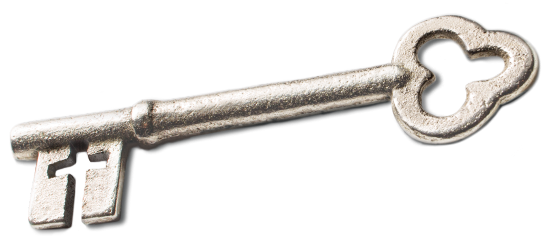 PrayerIsaiah 37 & 38 (Psalm 66:18-20)(Page 498 in the Pew Bible)Key QuestionHow do I grow by ____________ with God?Key IdeaI pray to God to __________ Him, to find ____________ for my life, and to _________ my requests _________ HimWhat Should I Do?To avoid desperation prayers, I need to pray ________Praying __________ gives me the opportunity to …… be _______________ with God… __________ who God is… _________ my __________ before God… _________ to trust God __________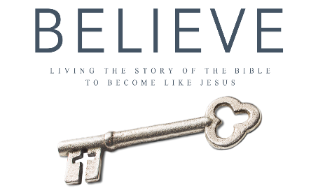 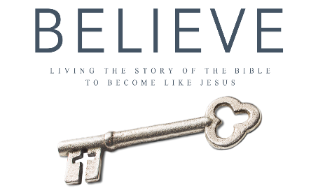 